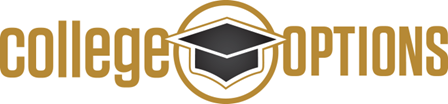 Student Loans July 1, 2022- June 30, 2023(Federal Loan Programs May Not Exceed the Total Cost of Attendance)Direct (Federal) Subsidized LoansAvailable To:	Undergraduate StudentsInterest Rate:	4.99% fixed for the life of the loanLoan Fee:  			1.057%Interest Accrual Begins:	6 months after undergraduate graduation or graduate schoolGovernment subsidizes/pays the interest in the interimGrace Period on Repayment:  	6 months after you graduate, leave school, or drop below half-timeMust Demonstrate Financial Need?	Yes – Loan amount may not exceed your financial needEligible Schools:	Accredited colleges or universities or career schools				Dependent		Independent Annual Loan Limits: 		Students		Students1st year		$3,500			$3,5002nd year		$4,500			$4,5003rd year & beyond	$5,500			$5,500Aggregate Loan Limits:	$23,000		$23,000Direct (Federal) Unsubsidized LoansAvailable To:	Undergraduate, Graduate and Professional StudentsInterest Rate:	4.99% fixed for the life of the loan for Undergraduate Students			6.54% fixed for the life of the loan for Graduate and Professional StudentsLoan Fee:  			1.057%Interest Accrual Begins:	At the time the loan is taken Any unpaid interest will be capitalized (i.e., added to the principal amount of your loan)Grace Period on Repayment:  	6 months after you graduate, leave school, or drop below half-timeMust Demonstrate Financial Need?	NoEligible Schools:	Accredited colleges or universities or career schools				Dependent		Independent				Undergraduate		UndergraduateAnnual Loan Limits: 		Students*		Students*1st year		$5,500			$9,5002nd year		$6,500			$10,5003rd year & beyond	$7,500			$12,500Aggregate Loan Limits:	$31,000		$57,500						* includes direct subsidized loan amounts				Graduate & Professional StudentsAnnual Loan Limits: 			$20,500	Aggregate Loan Limits:		$138,500****includes all federal loans received for undergraduate studyStudent Loans July 1, 2022- June 30, 2023(Federal Loan Programs May Not Exceed the Total Cost of Attendance)  	Direct (Federal) PLUS LoansAvailable To:	Parents of dependent undergraduate students – Parent PLUS LoanGraduate and Professional Students – Grad PLUS LoanInterest Rate:	7.54% fixed for the life of the loan			Loan Fee:  			4.228%Interest Accrual Begins:	At the time the loan is taken Any unpaid interest will be capitalized (i.e., added to the principal amount of your loan)Grace Period on Repayment:  	None, however a deferment can be requested while in schoolMust Demonstrate Financial Need?	NoEligible Schools:	Accredited colleges or universities			Annual Loan Limits: 		Your school’s cost of attendance (COA) minus any other financial aid receivedAggregate Loan Limits:	NoneA credit check for adverse credit history will be performed during the application process 	Federal Loan Forgiveness ProgramsSome items for considerationThere are many variables at play regarding loan forgiveness – can be very confusingRead all material carefullyBe diligent and thorough in following through each step of the wayFederal government loan forgiveness websitehttps://studentaid.ed.gov/sa/repay-loans/forgiveness-cancellation   	Private Student LoansSome items for considerationRead all material carefullyUse caution and be sure to know what you are signing up forCalculate your total debt service (total loan amount, monthly payments, and length of payments)Consult with your professional financial advisor before committing to any private loanYour personal bank or credit union may be an option for youYour school’s financial aid department may be able to help you find a private loan providerA potential resource when shopping for private loans (website)www.simpletuition.comFederal Student Aid Loan SimulatorUse it to find a repayment plan that meets your needs and goals and/or to decide whether to consolidate loanswww.studentaid.gov/loan-simulator                                                                                                                                             Revised 06-15-22